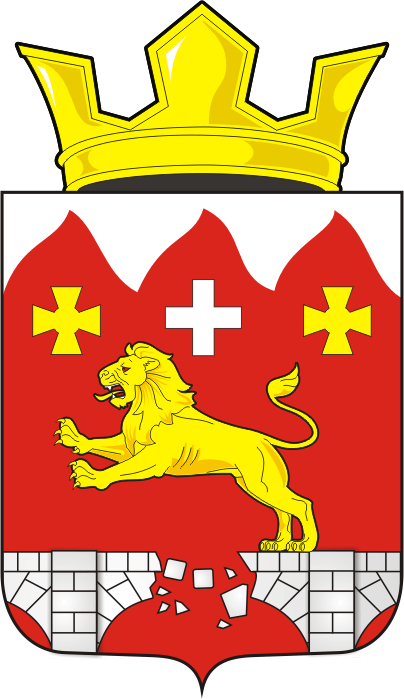 АДМИНИСТРАЦИЯ БУРУНЧИНСКОГО СЕЛЬСОВЕТАСАРАКТАШСКОГО РАЙОНА ОРЕНБУРГСКОЙ ОБЛАСТИП О С Т А Н О В Л Е Н И Е____________________________________________________________________24.12.2020                            с. Бурунча                                       № 46О проведении публичных слушаний по обсуждению проекта Генерального плана и Правил землепользования и застройки муниципального образования Бурунчинский сельсовет Саракташского района Оренбургской области.В соответствии со статьей 4 Федерального закона от 29.12.2004 года № 191-ФЗ «О введении в действие Градостроительного кодекса Российской Федерации, статьями 31, 32, 33 Градостроительного кодекса Российской Федерации, ст.28 Федерального закона Российской Федерации от 06.10.2003г № 131-ФЗ «Об общих принципах организации местного самоуправления в Российской Федерации», Уставом муниципального образования Бурунчинский сельсовет Саракташского района Оренбургской области, Положением «О публичных слушаниях», утвержденным решением Совета депутатов муниципального образования Бурунчинский сельсовет Саракташского района Оренбургской области:Создать комиссию по организации работы и проведению публичных слушаний в составе:Председатель комиссии:Дзюба Ольга Анатольевна – врио главы администрацииСекретарь комиссии:Десятова Надежда Геннадьевна - специалист 1 категорииЧлены комиссии:Власенко Денис Дмитриевич - главный архитектор Саракташского района, (по согласованию).Чушкина Полина Викторовна - специалист ПВУКомиссии по организации проведения публичных слушаний подготовить и провести публичные слушания по обсуждению проекта Генерального плана и Правил землепользования и застройки муниципального образования Бурунчинский сельсовет Саракташского района.Провести публичные слушания по адресу: 01.02.2021 в 17.00 по адресу: Оренбургская обл., Саракташский р-н, с. Бурунча ул. Молодежная, д. 3, в здании Администрации.Приглашаются к участию в слушаниях представители политических партий и иных общественных объединений, осуществляющих свою деятельность на территории муниципального образования Бурунчинский сельсовет, а также руководители учреждений, организаций, действующих на территории Бурунчинского сельсовета.Запись граждан на выступления с предложениями о дополнениях и изменениях к выносимому на публичные слушания вопросу осуществляется в администрации Бурунчинского сельсовета или по телефону 22-3-21 до 01.02.2021 г. включительно.Организационно-техническое обеспечение публичных слушанийвозложить на врио главы администрации Бурунчинского сельсовета ДзюбаО.АЗаместителю главы администрации Бурунчинского сельсовета ___По согласованию с пунктом полиции №2 обеспечить соблюдение общественного порядка во время проведения слушаний.По согласованию с ГБУЗ «Саракташская РБ» Бурунчинская амбулатория обеспечить присутствие медицинского работника на время проведения публичных слушаний.8., При проведении собрания необходимо руководствоваться Указом Губернатора Оренбургской области от 17.03.2020 №112-ук «О мерах по противодействию распространению в Оренбургской области новой коронавирусной инфекции (2019-nCo V)», а именно, с обязательным соблюдением мер личной профилактики (социальная дистанция не менее 1,5 метров друг от друга, использование средств индивидуальной защиты: маски, перчатки, антисептические средства)..Информацию о проведении публичных слушаний, заключение и постановление по итогам публичных слушаний разместить на официальном сайте муниципального образования (http://admburuncha.ru). Председателю комиссии по проведению публичных слушаний представить главе администрации Бурунчинского сельсовета заключение по результатам публичных слушаний.Контроль над исполнением настоящего постановления оставляю за собой.Врио главы Бурунчинского сельсовета                               О.А. ДзюбаРазослано: прокурору района, финансовый отдел администрации Саракташского района, официальный сайт, в дело.